Российская  Федерация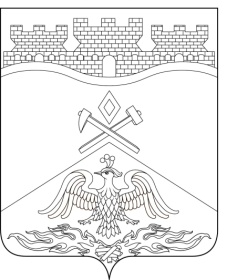 Ростовская  областьг о р о д   Ш а х т ы              ГОРОДСКАЯ ДУМАРЕШЕНИЕ № 472                   55-го заседания городской Думы города ШахтыПринято 27 февраля 2024 годаО внесении изменений в«Положение о муниципальной службе в городе Шахты»В соответствии с Федеральным законом от 02.03.2007 №25-ФЗ «О муниципальной службе в Российской Федерации», Областным законом от 09.10.2007 №786-ЗС «О муниципальной службе в Ростовской области» городская Дума города ШахтыРЕШИЛА:Внести в «Положение о муниципальной службе в городе Шахты», утвержденное решением городской Думы города Шахты от 28.02.2008 №425 следующие изменения:часть 1 статьи 7 дополнить пунктом 12 следующего содержания:«12) сообщать в письменной форме представителю нанимателя (работодателю) о ставших ему известными изменениях сведений, содержащихся в анкете, предусмотренной статьей 152 Федерального закона от 02.03.2007 №25-ФЗ «О муниципальной службе в Российской Федерации», за исключением сведений, изменение которых произошло по решению представителя нанимателя (работодателя) (далее – сведения, содержащиеся в анкете).»;пункт 8 части 1 статьи 8 изложить в следующей редакции:«8) представления при поступлении на муниципальную службу и (или) в период ее прохождения подложных документов и (или) заведомо ложных сведений, подтверждающих соблюдение ограничений, запретов и требований, нарушение которых препятствует замещению должности муниципальной службы, либо непредставления документов и (или) сведений, свидетельствующих о несоблюдении ограничений, запретов и требований, нарушение которых препятствует замещению должности муниципальной службы;»;пункт 1 части 4 статьи 12 дополнить словами «или в соответствии со статьей 134 Федерального закона от 25 декабря 2008 года №273-ФЗ «О противодействии коррупции» уполномоченным подразделением Администрации Президента Российской Федерации»;в статье 13:а) пункт 2 части 3 изложить в следующей редакции:«2) анкету, предусмотренную статьей 152 Федерального закона от 02.03.2007 №25-ФЗ «О муниципальной службе в Российской Федерации»;»;б) часть 4 после слова «сведения» дополнить словами «(за исключением сведений, содержащихся в анкете)»;в статье 17:а) пункт 12 изложить в следующей редакции:«12) организацию и проведение проверок представляемых гражданином сведений при поступлении на муниципальную службу и в период ее прохождения муниципальным служащим;Проверка сведений, содержащиеся в анкете, указанной в пункте 2 части 3 статьи 13 настоящего Положения, осуществляется в соответствии со статьей 152 Федерального закона от 02.03.2007 №25-ФЗ «О муниципальной службе в Российской Федерации».»;б) дополнить пунктом 12.1 следующего содержания:«12.1) оформление допуска установленной формы к сведениям, составляющим государственную тайну;»;в пункте 2 части 1 Правил исчисления денежного содержания муниципального служащего города Шахты:а) подпункт «в» изложить в следующей редакции:«в) денежной компенсации, выплачиваемой при расторжении трудового договора по основаниям:- сокращения должностей муниципальной службы в органе местного самоуправления, отраслевом (функциональном) органе местного самоуправления;- упразднения органа местного самоуправления, отраслевого (функционального) органа местного самоуправления;»;б) в подпункте «г» слова «абзацами 2, 3 подпункта «в» пункта 2 части 1 настоящих Правил» заменить словами «абзацами 3, 4 подпункта «в» пункта 2 части 1 настоящих Правил».Настоящее решение вступает в силу со дня его официального обнародования,за исключением положений, для которых настоящим решением установлены иные сроки вступления их в силу.Пункты 1, 2, 4, 5 части 1 настоящего решения вступают в силу с 12 марта 2024 года.Контроль за исполнением настоящего решения возложить на главу Администрации города Шахты А.Г. Горцевского, председателя Контрольно-счетной палаты города Шахты Г.В. Аверкину и комитет городской Думы города Шахты по местному самоуправлению и молодежной политике (О.Н. Данилов).Председатель городской Думы – глава города Шахты							            К. Корнеев 27 февраля 2024 годаРазослано: Министерству региональной политики и массовых коммуникаций РО, КСП г.Шахты, Администрации города Шахты, прокуратуре, СМИ, дело.